گزارش فعالیت های بهمن ماه آزمایشگاه شیمی پایه دهم- یازدهم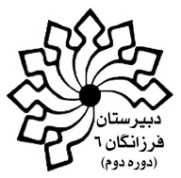 دبیرستان فرزانگان 6 (دوره دوم)                                                سال تحصیلی 1398-1397پایه دهم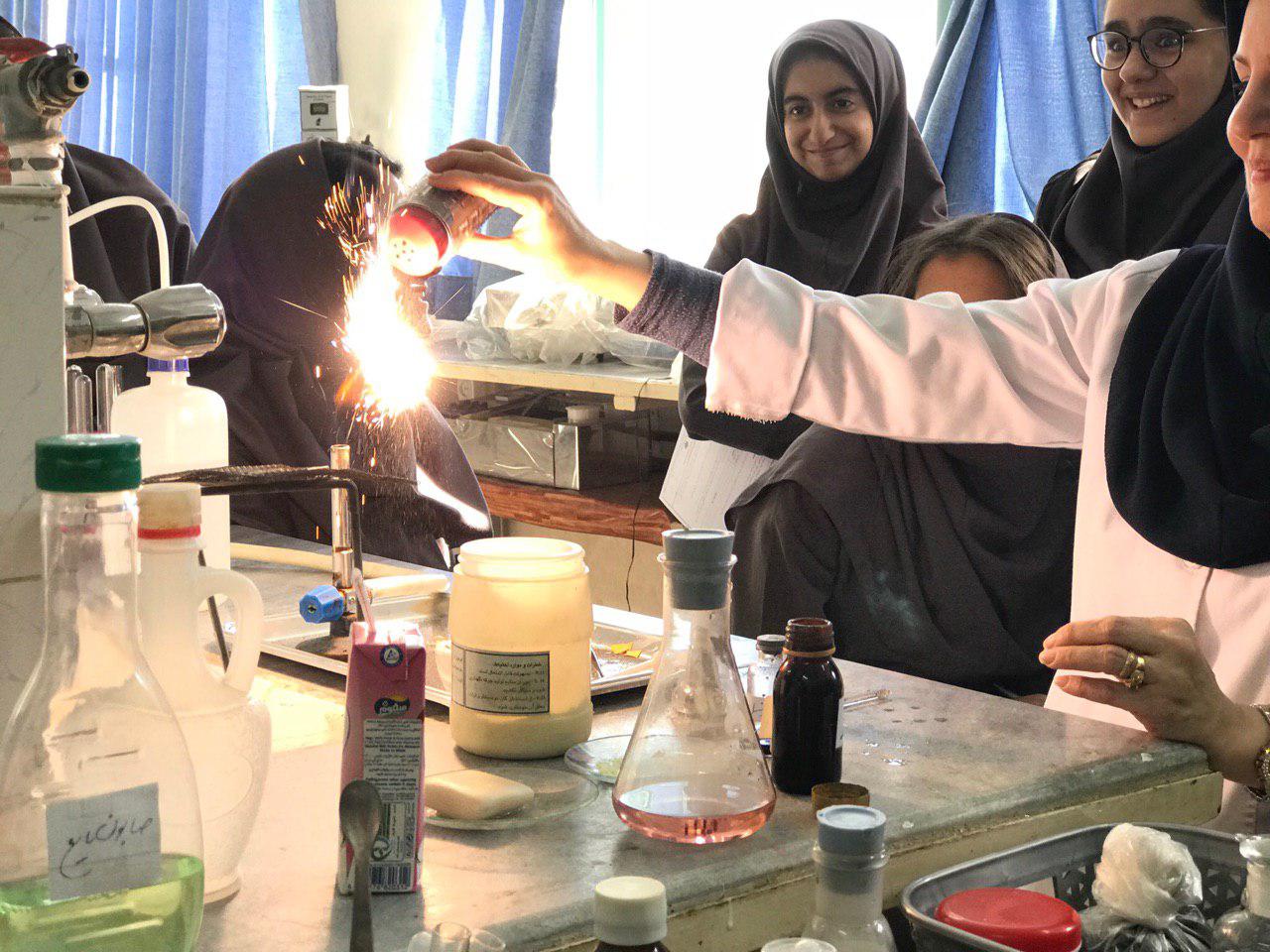 سوختن: مطابق دستورکارانجام گرفت وهدف ،مشاهده و مقایسه و پاسخگویی به پرسش های هدفدار است.شامل مراحل زیر:1.سوختن منیزیم 2.سوختن ذغال 3.اکسایش سدیم 4.سوختن و اکسایش آهنسوختن فلزها و نافلزها(مطابق دستورکار):سوختن منیزیم،تولید اکسید بازی میکند و رنگ شناساگر مثل فتالین رابه رنگ ارغوانی تغییر میدهد.سوختن گوگرد ،تولید اکسید اسیدی میکند و رنگ شناساگر تورنسل رابه رنگ قرمز تغییر میدهد.هدف مقایسه رنگ شعله سوختن منیزیم و گوگرد و مقایسه اکسیدهای اسیدی و بازی ست.محلولهای اسیدی و بازی (مطابق دستورکار):مقایسه خاصیت اسیدی و بازی محلول های پرکاربرد در زندگی روزمرهمصرف قرص آهن و قرص روی همراه با مواد اسیدی موجود در مواد خوراکی مانند میوه های حاوی ویتامین c باید باشد.محدوده  PHمواد اسیدی و بازی باهم تفاوت دارد.پایه یازدهم:1.گرماسنجی و مقایسه واکنش های گرماده و گرماگیر مطابق دستورکار و کار باکالیتر      گرمای حل شدن پتاسیم نیترات در آب-گرمای حل شدن کلسیم کارید درآب      مقایسه انرژی حاصل از سوزاندن مواد غذایی(گردو-ماکارانی)      هدف:گرمای آزادشده از مصرف موادغذایی به نوع ماده و مقدار آن بستگی دارد.  2.عوامل موثر برسرعت واکنش های شیمیایی مطابق کاوش کنید کتاب درسی(81-79)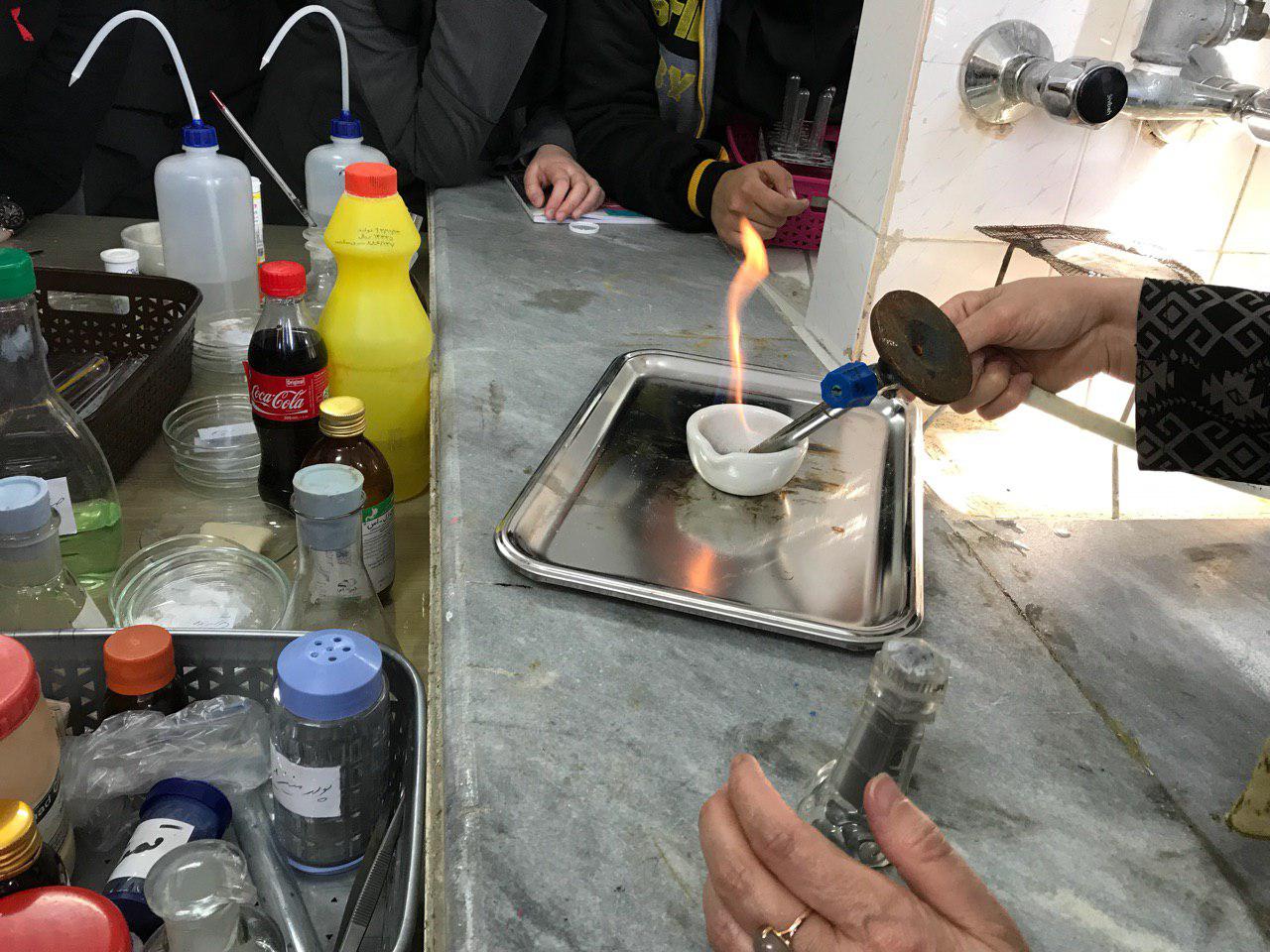 دما- مقدار و سطح تماس مواد در افزایش سرعت واکنش ها موثرند.قرص جوشان+قوطی فیلم عکاسی+آب یخ+آب گرم   دماسنج و استوانه مدرجهشعله آتش+گردآهن+گرد منیزیم+کپسول چینیتغییر عدد اکسایش پتاسیم پرمنگنات وبی رنگ شدن آن با افزودن سرکه و حرارت دادن       محلول بنفش رنگ پتاسیم پرمنگنات+ لوله آزمایش+اسیدآلی(سرکه)+حمام آب گرمتجزیه آب اکسیژنه به کمک کاتالیزورهیدروژن پراکسید+ پتاسیم یدید+استوانه مدرج+مایع ظرفشوییپتاسیم یدید سرعت تجزیه شدن را افزایش میدهد.    3.برگشت پذیری و تعادل در واکنش های شیمیایی      تولید گاز نیتروژن دی اکسید خرمایی در بالن ژوژه توسط واکنش پودر مس و نیتریک اسید و تبدیل      آن به دی نیتروژن تترااکسید بی رنگ در بشر آب سرد و مجددا تبدیل به NO2 خرمایی در بشر آب گرمسرکار خانم فرهادی 